Blakesley HallSchool Group Goodie Bag Order FormWe stock a range of items suitable to be purchased in the form of goodie bags for groups who may not have time to visit the shop on their visit (which you are more than welcome to do!)We have the following bags available;£1.25 bag (Blakesley Pencil and Garden Postcard in a bag)£2.15 bag (Blakesley Pencil, Garden Postcard and Sharpener in a bag)£2.75 bag (Blakesley Pencil, Garden Postcard and Magnet in a bag)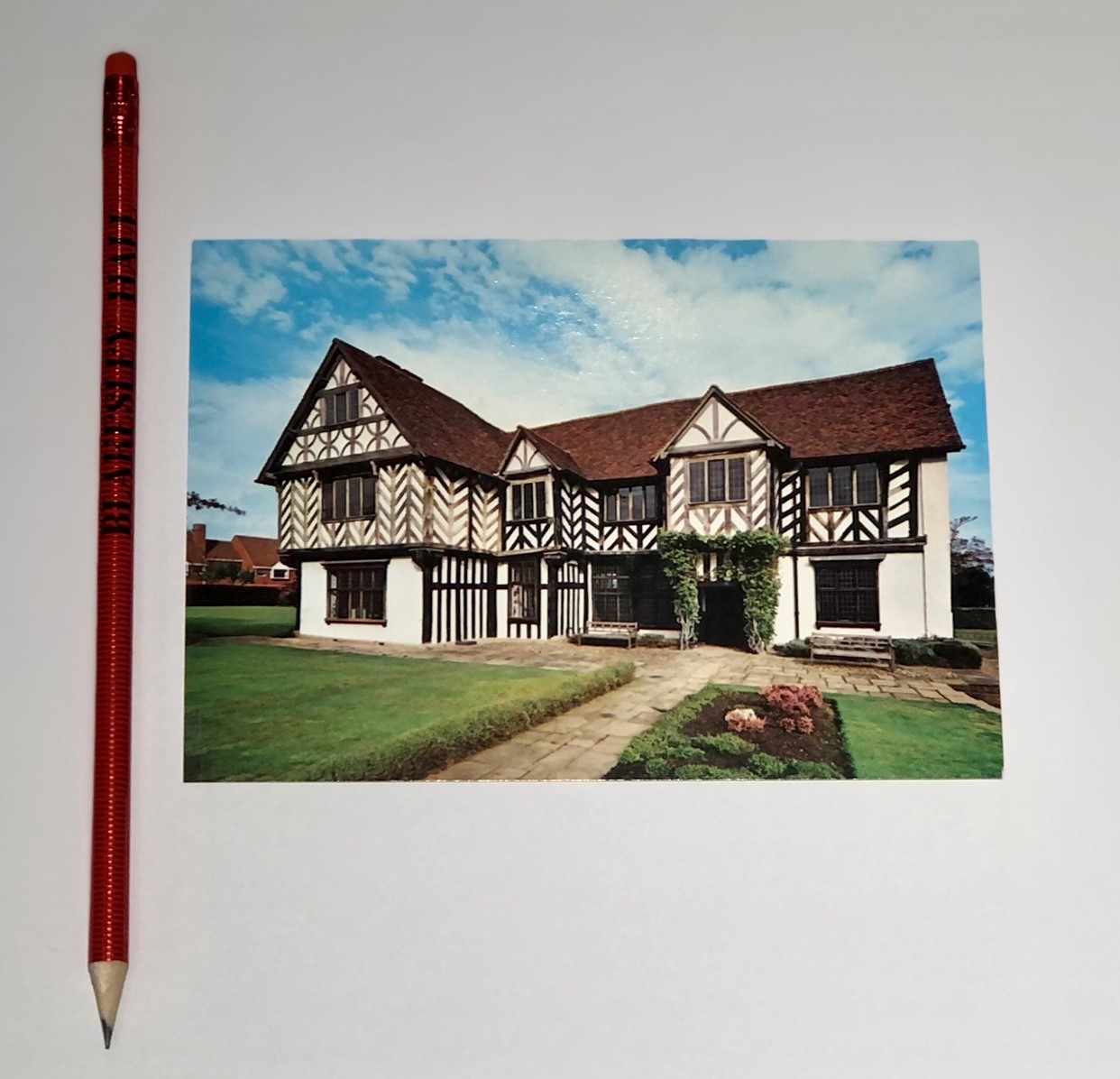 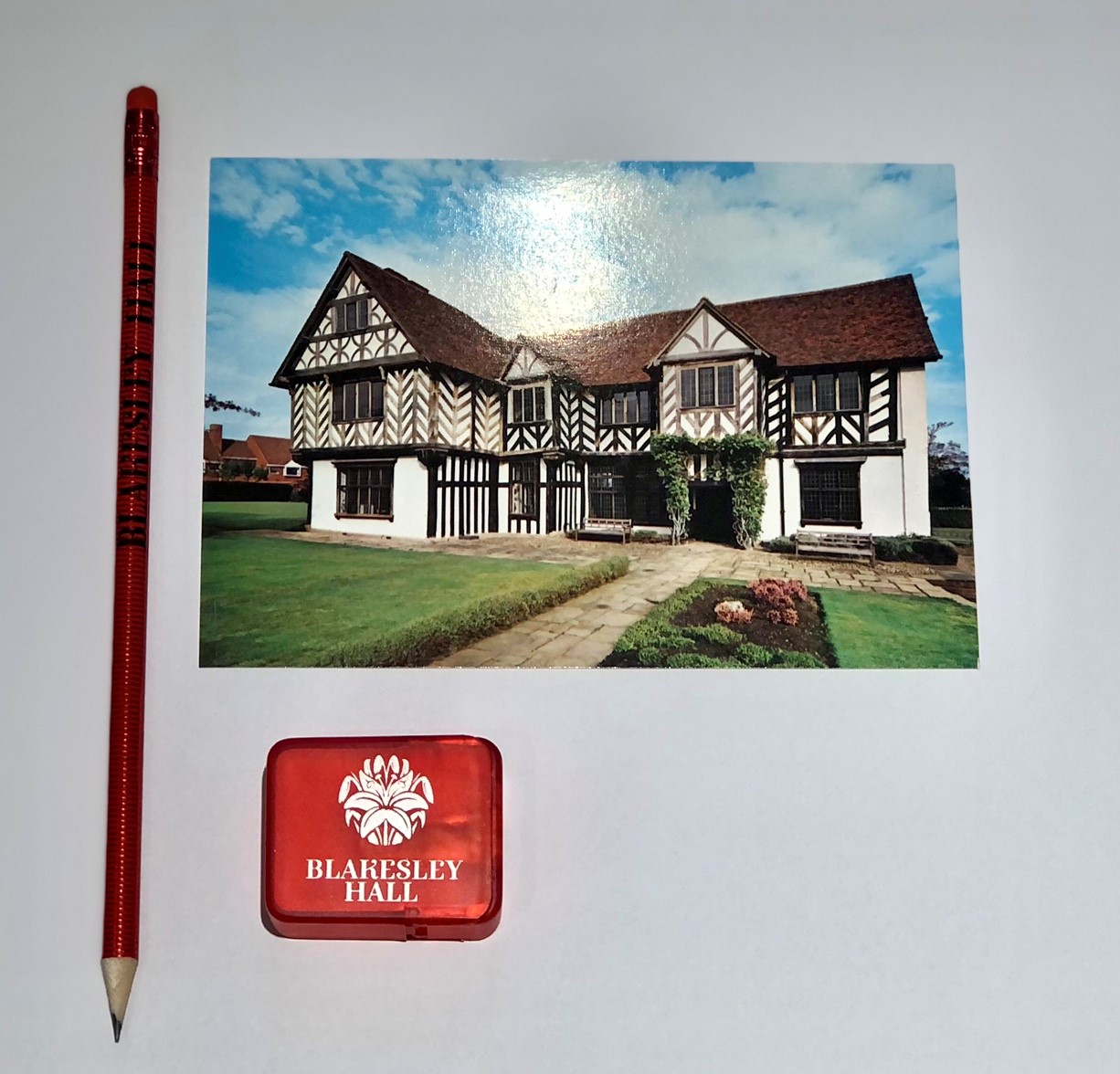 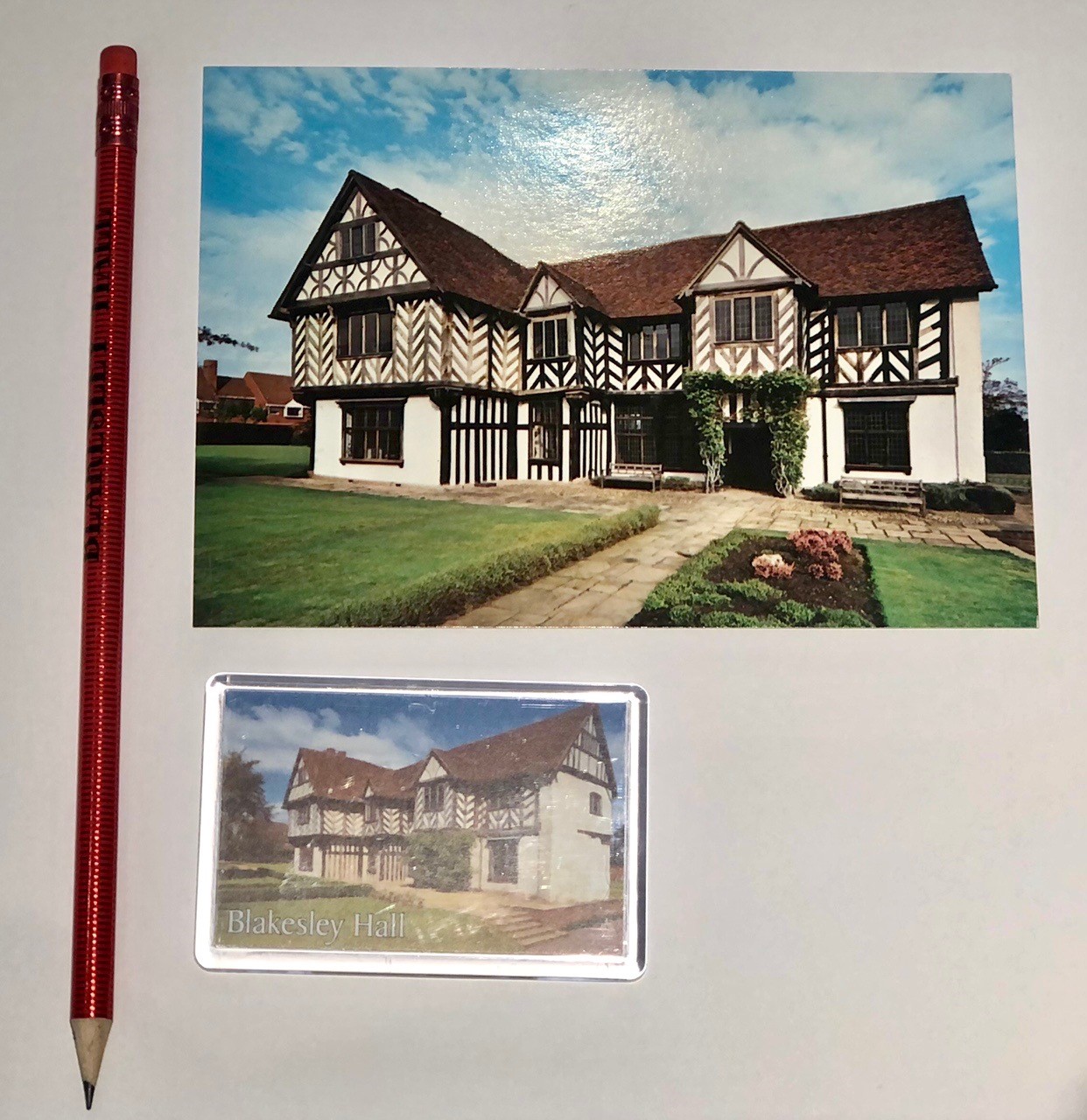 Please complete the order form and return to: educationbookings@birminghammuseums.org.ukName of School:Contact number/ Email:Date of Visit:Payment method (please circle): cash, card or invoice. Goodie BagQuantity OrderedPrice per bagTotal PriceBlakesley Pencil and Garden Postcard in a bag£1.25 eachBlakesley Pencil, Garden Postcard and Sharpener in a bag£2.15 eachBlakesley Pencil, Garden Postcard and Magnet in a bag£2.75 each